Please return by email:registrar@canberramonaro.emmaus.org.auCanberra Monaro Emmaus Community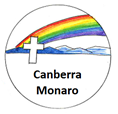 Application for Attendance on Walk # ________      Applicants to be 18 years or older.To Be Completed by Each Applicant - Please print clearly to ensure correct spelling on name tag, etcName: 	M ☐	F ☐	Phone: 		Address:	Postcode:	 Email address: 	Name desired on badge:	Has the Walk to Emmaus been explained to you: Yes ☐   No ☐Your age group	Under 30 ☐	30-40 ☐	40-49 ☐	50-59 ☐	60 and over ☐Occupation: 	Pastor's Name (Optional): 	Church (Optional): 	State briefly why you wish to attend: 	Diet / Health / Sleeping ArrangementsIf you have special requirements for the Walk that the Walk leaders should be aware of so your needs can be catered for, please complete the section below. Special diet requirement (for medical/ethical reasons) 		(Other preferences such as low carbs, high protein, no sugar or other lifestyle choices may not be catered for.)Health situation:  	Medication at specific time:	Sleeping Arrangements: (Bottom bunk or other special accommodation requirements). Please provide details below: 	Payment I give permission for my name, address, phone number and email address to be used to produce Emmaus Walk and Community contact lists as part of the Emmaus contact database.Signed:	Date:	Privacy Note:  The information on this form will be held in confidence by the Canberra Monaro Emmaus Community Registrar and the Walk to Emmaus Lay Director. A copy of the Canberra Monaro Emmaus Community Privacy policy can be obtained from the Registrar at the address above.To Be Completed by SponsorSponsor's Name: 	M ☐  F ☐	Phone: 	Sponsor's Address:		Postcode: 	Email:	 Reunion Group: _________________	Church (Optional): 	Where did you attend your Walk?	Walk # 	Is there a co-sponsor? 	Yes ☐    No ☐   If yes please have the co-sponsor fill in their contact details below:Co-Sponsor’s DetailsCo-Sponsor's Name:	M ☐  F ☐	Phone: 	Co-Sponsor's Address: 	Postcode:	Email: 	 Reunion Group: 	Church (Optional):	Where did you attend your Walk? 		Walk # 	Pilgrim Spouse / Partner InformationMarital Status of Applicant: 	Is spouse/partner being sponsored this year to attend a Walk?      Yes ☐   No ☐If NO, please state reason: 	Does the applicant hold a leadership/ministry role in their church?	Yes ☐	No ☐If YES, Please detail: 	Will you pray for and support the applicant (and family)?      	Yes ☐	No ☐Why do you commend this applicant? Payment Options are Available Thank you for sponsoring a Pilgrim. Support can be provided from the Canberra Monaro Emmaus community if required.Please contact the Registrar to discuss payment options if required. Please don’t let cost be a reason not to sponsor a pilgrim.Please Return this Form to the Registrar at the Address at the Top of the FormMen’s Walk #95 dates 2/5/2024 -5/5/2024 . Application Form due by 11/4/2024.Women’s Walk #96 dates 16/5/2024- 19/5/2024. Application Form due by 25/4/2024.Cost Details: @$260Payment includes accommodation and all meals for the duration of the Walk.Payment Options are available. Discuss with your Sponsor.Payment Method: PreferredDirect DepositBSB: 634634 Account number: 100021977 Account name: Canberra Monaro EmmausRef: First initial and Surname, eg JBloggs Payment on arrival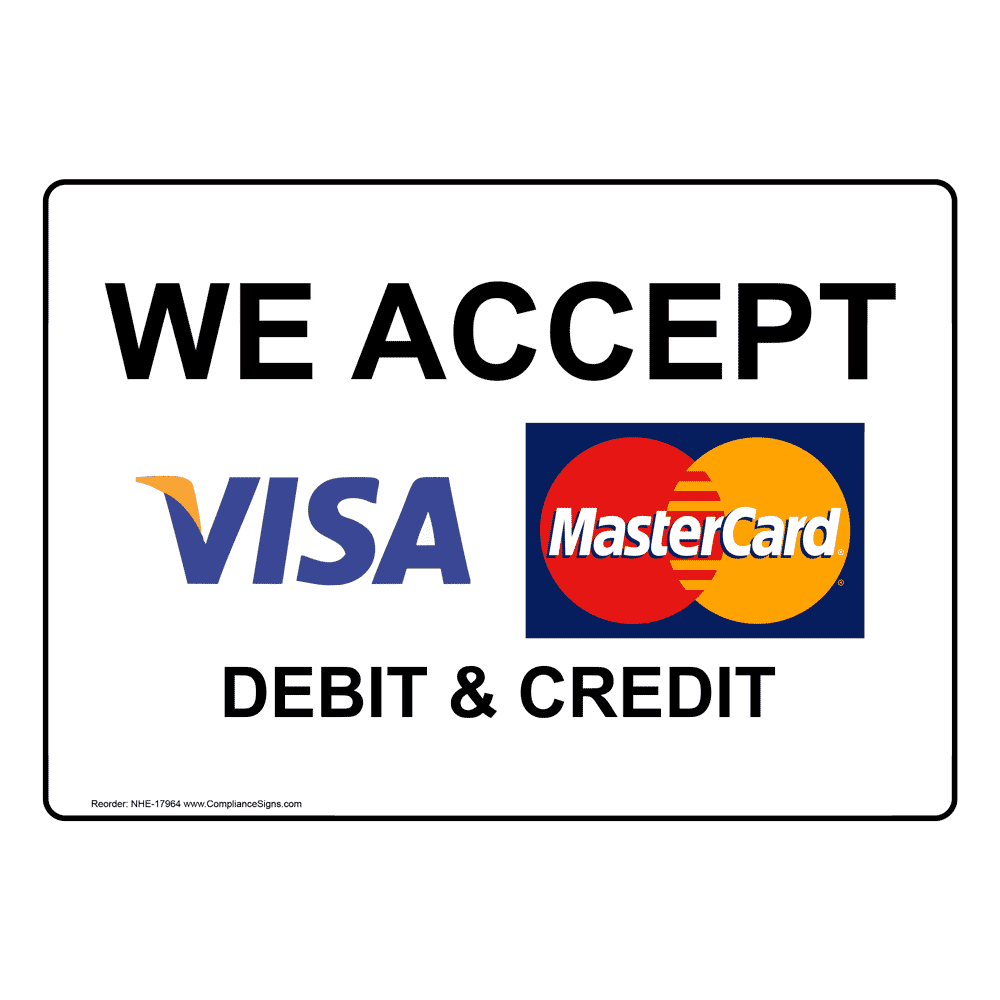       + 1.9% Square Card  fees